Bowl for Kids Sake 2024Raffle Draw WinnersRiver Run Centre, 4 complimentary ticket vouchers			Lindsay HallCN Tower, 2 general admission tickets					Zach LeslieBlyth Festival, 2 tickets to any main stage production			Marlene KuehlRipley’s Aquarium, 4 anytime express tickets				Brock ScottTheatre Orangeville, 4 ticket vouchers, main stage production		Joni BatteCNE, 2 admission passes						Reg GriceDrayton Entertainment, 2 tickets to any production			Linda AveryFunvilla Guelph, Entry pass for 1 adult & 1 child				Zach LeslieLondon Children’s Museum						Lauren CampbellCentury Church Theatre, 4 tickets					Lindsay HallPike Lake, 4 – 9 hole green fees						Susan ForbesSquish Collection, Archie						Kaylee AbellPokemon 3 Pack							Finn RaftisWightman Telecom gift basket						David AndersonCNE, 4 admission passes						Al LougheedAriel Disney Princess							Kaylee SalmonBlue Mountain Resort, 2 ski lift tickets					Lauren CampbellSquish Collection, Ronnie						Jenny ClaussenGift Basket, voucher 4 people to Fantasy Fair & games			John MartinAnolon 11 piece cookware						Vanessa ConnelyGuelph Storm, 4 ticket vouchers						Lauren CampbellBackpack								Suzanne MullanGeorgian Hill Vineyards, 2 wine/cider flights & platter			Al LougheedNiagara Parks Commission, 2 passes to attractions			Marlene KuehlRegion of Waterloo Museum, family day pass				Angela DensmoreHockey Hall of Fame, 4 admission passes				Darryl WoodsHotwheels Bigfoot							Annette BrunkardLego Super Mario							Darcy BastOwen Sound Attack, autographed stick & 4 ticket vouchers		Ang Hamilton	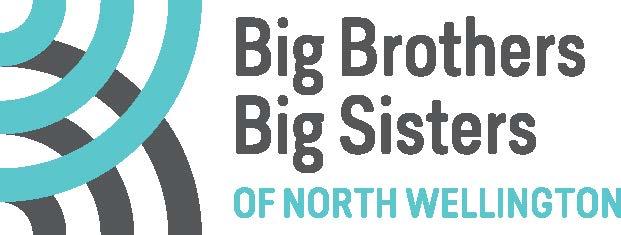 